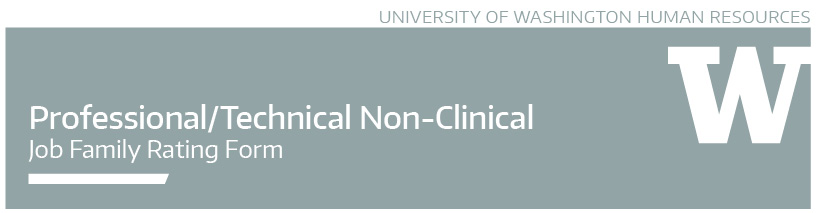 Critical Success Factors ORIENTATION TO SERVICE
Can you tell me about a time when you provided excellent customer service by going beyond your primary job responsibilities?
PROMPTS:Please describe the situation.What action did you take?What was the outcome?Can you provide another example? (repeat prompts)RATING:     Outstanding       Exceeds Expectations       Meets Expectations       Needs Improvement
COMMENTS:______________________________________________________________________________________________________________________________________________________________________________________________________________________________________________________________________________________________________________________________________________________________________________________________________________Can you tell me about a time when a customer’s dissatisfaction with a service was brought to your personal attention? PROMPTS:What was the dissatisfaction?What action did you take?What was the outcome?What would you do differently?Describe how you think your job role is connected to the delivery of patient centered care.RATING:     Outstanding       Exceeds Expectations       Meets Expectations       Needs Improvement
COMMENTS:______________________________________________________________________________________________________________________________________________________________________________________________________________________________________________________________________________________________________________________________________________________________________________________________________________CONFIDENTIALITY
You receive a call from your manager directing you to prepare information about a reorganization of departmental functions* without the knowledge of the individual(s) being impacted. Several hours later, a co-worker pulls you aside and whispers, “Have you heard anything about a plan to reorganize the department?”*Interviewer may substitute departmental functions from the following:Position eliminationReallocation of spaceEmployee terminationDepartmental phase-outOutsourcing services provided by your department?
PROMPTS:How would you respond?What might you say?What might you do?What criteria would you use to determine if something was confidential?How did you respond to similar situations in the past?RATING:     Outstanding       Exceeds Expectations       Meets Expectations       Needs Improvement
COMMENTS:______________________________________________________________________________________________________________________________________________________________________________________________________________________________________________________________________________________________________________________________________________________________________________________________________________TEAM WORK
Tell me about a time in your professional experience when you have been a member of a work team in which differences of opinion developed about how the work was assigned or completed.

PROMPTS:What were the differences of opinion?What role did you play in the situation?What action did you take?What was the outcome?RATING:     Outstanding       Exceeds Expectations       Meets Expectations       Needs Improvement
COMMENTS:______________________________________________________________________________________________________________________________________________________________________________________________________________________________________________________________________________________________________________________________________________________________________________________________________________Describe the single most important accomplishment that you have achieved or been a part of within the past year.

PROMPTS:Were others involved in this accomplishment?If so, what was particularly rewarding about this experience?Can you describe an important accomplishment that occurred more than a year ago?RATING:     Outstanding       Exceeds Expectations       Meets Expectations       Needs Improvement
COMMENTS:______________________________________________________________________________________________________________________________________________________________________________________________________________________________________________________________________________________________________________________________________________________________________________________________________________CHANGE MANAGEMENT
Can you describe a significant change that occurred in your former work environment?
PROMPTS:How did the change impact you?What did you do to manage or cope with the change?What was the outcome?RATING:     Outstanding       Exceeds Expectations       Meets Expectations       Needs Improvement
COMMENTS:______________________________________________________________________________________________________________________________________________________________________________________________________________________________________________________________________________________________________________________________________________________________________________________________________________Please cite an example of how you influenced the behavior of a peer in your past work.
RATING:     Outstanding       Exceeds Expectations       Meets Expectations       Needs Improvement
COMMENTS:______________________________________________________________________________________________________________________________________________________________________________________________________________________________________________________________________________________________________________________________________________________________________________________________________________What skills/behaviors/attitudes will you bring to this position?______________________________________________________________________________________________________________________________________________________________________________________________________________________________________________________________________________________________________________________________________________________________________________________________________________What expectations do you have of the UW as a future employer?______________________________________________________________________________________________________________________________________________________________________________________________________________________________________________________________________________________________________________________________________________________________________________________________________________ROLE PLAY
Use the example below or a common situation that a person in the position would typically encounter and role-play with the candidate to assess how they respond to the situation. ROLE PLAY EXAMPLE:In this scenario, you receive a telephone call from the manager of another department complaining about the number of errors in the report you submitted.Staff Member #1:  (Answering the telephone):“Good afternoon.  University of Washington.  This is (insert your name) speaking.  How may I help you?Staff Member #2:  (Sounding annoyed and rushed):“Yeah, (name of applicant), this is (name of interviewer).  I got the report you sent me.  There are at least three errors in it and I’m not even sure that some of the data is current.  I have to have my report in by 3:00 p.m. today using the information you sent me.”Staff Member #1:  (How would you respond?)COMMUNICATIONPROMPTS: What would you do and say? What questions might you ask? RATING:     Outstanding       Exceeds Expectations       Meets Expectations       Needs Improvement
COMMENTS:______________________________________________________________________________________________________________________________________________________________________________________________________________________________________________________________________________________________________________________________________________________________________________________________________________
ORIENTATION TO SERVICEPROMPTS: What would you do and say? What questions might you ask? RATING:     Outstanding       Exceeds Expectations       Meets Expectations       Needs Improvement
COMMENTS:______________________________________________________________________________________________________________________________________________________________________________________________________________________________________________________________________________________________________________________________________________________________________________________________________________
CREATIVE PROBLEM SOLVINGPROMPTS: What would you do and say? What questions might you ask? RATING:     Outstanding       Exceeds Expectations       Meets Expectations       Needs Improvement
COMMENTS:______________________________________________________________________________________________________________________________________________________________________________________________________________________________________________________________________________________________________________________________________________________________________________________________________________Summary Comments _______________________________________________________________________________________________________________________________________________________________________________________________________________________________________________________________________________________________________________________________________________________________________________________________________________________________________________________________________________________________________________________________________________________________________________________________________________________________________________________________________________________________________________________________________________________________________________________________________________________________________________________________________________________________________________________________________________________________________________________________________________________________________________________________________________________________________________________________________________________________________________________________________________________________________________________________________________________________________________________________________________________________________________________________________________________________________________________________________________________________________________________________________________________________________________________________________________________________________________________________________________________________________________________________________________________________________________________________________________________________________________________________CANDIDATE IS:      Recommended	 Not Recommended_______________________________________________________________________________________________________________________________FORM COMPLETED BY_______________________________________________________________________________________________________________________________DATE